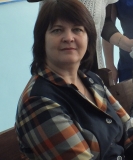     Статья «Информационно - коммуникативные технологии как средство развития познавательного  интереса  младших школьников на уроках  окружающего мира». Глушкова Татьяна ВитальевнаУчитель начальных классовпервой квалификационной категорииМКОУ « Самсоновская СОШ»Шипуновского района, Алт. краяИнформационно - коммуникативные технологии как средство развития познавательного  интереса  младших школьников на уроках  окружающего мира     Процесс модернизации современного начального образования ориентирован, прежде всего, на принципиальное изменение в понимании его целей. Сегодня на первый план выдвигается его развивающая функция, становление и развитие личности младшего школьника. Сформировать у школьников потребность и способность к самостоятельному приобретению знаний, к непрерывному образованию и самообразованию — одна из стратегических задач современной российской школы. Ее решение невозможно без формирования у каждого учащегося стойких познавательных мотивов учения, познавательного интереса, постоянного стремления углубляться в область познания. Именно от этого в дальнейшем будут зависеть успехи подрастающего поколения не только в годы школьного обучения, но и их возможности реализовать свой внутренний потенциал в дальнейшем профессиональном образовании.    С началом XXI века становится всё более очевидно, что умения и навыки исследовательского поиска в обязательном порядке требуются не только тем, чья жизнь уже связана или будет связана с научной работой, они необходимы каждому человеку.    Ни для кого не секрет, что детская потребность в исследовательском поиске обусловлена биологически. Всякий здоровый ребёнок рождается исследователем. Постоянно проявляемая исследовательская активность – нормальное естественное состояние ребёнка. Именно это внутреннее стремление к познанию  через исследование порождает исследовательское поведение и создаёт условия для исследовательского обучения. В современном динамичном мире принципиально важно, чтобы психологическое развитие ребёнка уже на самых первых этапах разворачивалось как процесс саморазвития.       Проблеме организации учебно-исследовательской работы учащихся уделялось большое внимание учеными и практическими работниками на длительном пути исторического развития методики естествознания: Я.А. Коменский, М.В. Ломоносов, В.Ф. Зуев, А.Я. Герд, А.В. Тихомиров           Д.Б. Богоявленский, Б.В. Всесвятский, П.И. Боровицкий, Н.М. Верзилин,  Б.Е. Райков, И.Д. Зверев,  М.И. Махмутов,  В.Ф. Натали, Н.А. Рыков и другие. Изучение особенностей состояния формирования познавательного интереса у младших школьников позволило выявить ряд противоречий:- между пониманием принципиальной значимости начального образования в развитии познавательного интереса учащихся и ограниченными возможностями реальной педагогической практики в становлении этого интегративного качества личности, способствующего ее саморазвитию и самосовершенствованию;— между необходимостью активизации познавательной деятельности учащихся, содействующей развитию их творческих познавательных возможностей, стремлению непрерывно пополнять и совершенствовать свои знания, и ориентацией процесса обучения преимущественно на усвоение учащимися большого объема учебного материала на репродуктивном уровне;— между стремительной информатизацией образования, создающей огромные потенциальные возможности в развитии личностных качеств учащихся, включая их познавательный интерес, и неразработанностью форм, методов и условий применения средств информационно-коммуникационных технологий в обучении младших школьников, а также недостаточной подготовленностью большинства учителей начальных классов к использованию компьютерной техники в учебно-воспитательном процессе.1.1Сущность познавательного интереса школьников.Важность развития познавательного интереса у учащихся в современных условиях обучения не вызывает никаких сомнений. Однако вопрос о том, каким образом достигнуть наибольшего эффекта в его развитии, до сих пор остается открытым. Решение этой проблемы невозможно без теоретического обоснования сущности понятия "познавательный интерес".При рассмотрении данного вопроса мы будем опираться на теоретические положения психологии и педагогики, раскрывающие сущность и основные характеристики интереса, его значение в развитии личности. Наше исследование, базируясь на основополагающих методологических принципах этих наук, при решении поставленных задач предполагает последовательную реализацию деятельностного подхода.Познавательный интерес - важнейшая область общего феномена интереса. Его предметом является самое значительное свойство человека: познавать окружающий мир не только с целью биологической и социальной ориентировки в действительности, но и в стремлении проникать в его многообразие, отражать в сознании сущностные стороны, причинно-следственные связи, закономерности, противоречивость. Своеобразие познавательного интереса состоит в сложном отношении к миру предметов, явлений, в глубоком их изучении, в постоянном и самостоятельном добывании знаний в интересующей области, в активном и деятельном приобретении необходимых для этого способов, в настойчивом преодолении трудностей.В исследованиях Г.И. Щукиной познавательный интерес определяется как "избирательная направленность личности, обращенная к области познания, к ее предметной стороне и самому процессу овладения знаниями. Это устойчивое образование, которое в ходе... увлеченной деятельности уже не нуждается во внешней стимуляции и как бы самоподкрепляется" Она указывает, что этот интерес не процессуальный, а интерес к подлинному продуктивному познанию, в результате которого появляется нечто новое в развитии учащегося в целом. Несколько иную точку зрения высказывает Н.Г. Морозова. Познавательными она называет интересы, направленные на процесс учебного познания и на его результаты. Она рассматривает интерес как "эмоционально-познавательное отношение (возникающее из эмоционально-познавательного переживания) к предмету или к непосредственно мотивированной деятельности, отношение, переходящее при благоприятных условиях в эмоционально-познавательную направленность личности".В.Б. Бондаревский, B.C. Мухина, С.Л. Рубинштейн считают, что познавательный интерес выступает:— как избирательная направленность психических процессов человека на объекты и явления окружающего мира;— как тенденция, стремление, потребность личности заниматься именно данной областью явлений, деятельностью, которая приносит удовлетворение;— как особое, избирательно наполненное активными помыслами, яркими эмоциями, волевыми устремлениями отношение к окружающему миру, его объектам, явлениям, процессам.Познавательный интерес рассматривается рядом авторов как потребность в знаниях, ориентирующая человека в окружающей действительности, заставляющая его активно стремиться к познанию, к поиску способов и средств удовлетворения имеющейся у него "жажды знаний" (Л.И. Божович, H.A. Менчинская, Г.И. Осипов, М.Н. Скаткин, Ю.В. Шаров).По мнению ряда авторов (Л.С. Выготский, В.В. Давыдов, А.Н. Леонтьев, Ю.Н. Кулюткин, А.Б. Орлов, А.К. Маркова, С.Л. Рубинштейн), познавательный интерес - это мотив, лежащий в основе учебной деятельности, придающий ей творческий, устремленный характер.В.А. Сластениным познавательный интерес рассматривается как внутренняя движущая сила учения, проявляющаяся в целенаправленном состоянии школьника, обусловленном знаниями, умениями, опытом творческой деятельности, характеризующаяся потребностью в знаниях, готовностью к активному познанию как деятельность, приносящая удовлетворение.Ш.А. Амонашвили определяет познавательный интерес как форму стремлений личности, как направленность самостоятельного поиска, постижения секретов, свободного обсуждения проблемы, решения трудных задач, утверждения собственного мнения.С точки зрения С.Л. Рубинштейна, интерес - это направленность помыслов, мыслей; потребность - желаний, влечений. Потребность вызывает желание обладать предметом, интерес - стремление ознакомиться с ним. С насыщением потребность исчезает, удовлетворение же интереса - стимул его дальнейшего совершенствования и углубления.Самой первичной формой познавательного интереса является любопытство как реакция на изменение обстановки, на появление нового в окружающем мире. Затем появляется любознательность, которая является действенной формой выражения интереса к познанию, о чем свидетельствует множество задаваемых ребенком вопросов («Откуда?», «Зачем?», «Почему?»).В любой период своего становления познавательный интерес является побудительной силой. Познавательный интерес вырастает из потребностей знать, ориентироваться в действительности, но высокой духовной потребностью он становиться лишь на высшем уровне своего развития, который достигается далеко не у каждого не только школьника, но и зрелого человека. Познавательный интерес - явление многозначное, поэтому, на процессы обучения и воспитания он может влиять различными своими сторонами. В педагогической практике познавательный интерес рассматривают часто лишь как внешний стимул этих процессов, как средство активизации познавательной деятельности ученика, как эффективный инструмент учителя, позволяющий ему сделать процесс обучения привлекательным, выделить в обучении именно те аспекты, которые смогут привлечь к себе непроизвольное внимание учеников, заставят активизировать мышление, волноваться и переживать, увлеченно работать над учебной задачей.Познавательный интерес - интегральное образование личности. Он как общий феномен интереса имеет сложнейшую структуру, которую составляют как отдельные психические процессы (интеллектуальные, эмоциональные, регулятивные), так и объективные и субъективные связи человека с миром, выраженные в отношениях.Итак, сущность познавательных интересов как педагогической проблемы состоит в том, что интерес выступает как особый аспект всех сторон обучения, воспитания и развития, усиливающий эффективность педагогических влияний на учащихся, обостряющий активность личности школьника, содействующий развитию поисковой творческой деятельности.Психолого-педагогический аспект изучения сущности понятия «познавательный интерес» дает основание говорить о многоплановости и сложности исследуемого понятия. Многочисленные точки зрения на сущность познавательного интереса обобщенно можно представить в виде нескольких направлений, в русле которых данное понятие связывается с потребностью личности, направленностью и мотивационной сферой индивида. Несмотря на то, что позиции авторов в определении познавательного интереса несколько разные, в понимании его сущности есть и существенное сходство.Общим для всех подходов является констатация связи интереса с мотивационно- потребностной сферой личности. С одной стороны, интерес может выступать в качестве значимого мотива деятельности; с другой стороны, именно в интересах наиболее ярко проявляются потребности. Осознание потребности может вызвать интерес к предмету, способному ее удовлетворить. Сосредоточение школьника на предмете интереса порождает специфическое желание ближе познакомиться с предметом, глубже в него проникнуть.Рассмотрение познавательного интереса в качестве средства обучения поднимает проблему занимательности.Занимательность - элементарный уровень интереса, возникающий под влиянием яркости впечатлений и сосредотачивающийся на внешних сторонах, этот интерес нестоек, легко вытесняется новыми яркими впечатлениями. Включая занимательность в русло формирования познавательных интересов, учитель приобщает ее к тем сторонам обучения, которые способствуют общему развитию учащихся. Изолируя занимательность от проблемы познавательных интересов, учитель игнорирует подлинные цели обучения, превращая его в развлекательное средство, когда учащиеся начинают учиться лишь постольку, поскольку это учение занимательно. Учитель, уделяя должное внимание развитию учащихся, превращает познавательный интерес-стимул в ценнейший мотив учебной деятельности школьников, и это наиболее существенное его проявление.Знакомя детей с природой, педагог использует разнообразный иллюстративно-наглядный материал: дидактические картины репродукции с художественных картин фотографии, диапозитивы, модели, диафильмы, кино и телефильмы.Иллюстративно-наглядный материал помогает закреплять и уточнять представления детей, полученные в ходе непосредственного восприятия природных явлений. С их помощью можно формировать знания об объектах и явлениях природы, которые в данный момент или в данной местности наблюдать невозможно (например, показать диких зверей или домашних животных других климатических зон можно только на картине.)Иллюстративно-наглядный материал позволяет дать детям представление о длительно протекающих в природе явлениях (например, рост и развитие растений и животных, сезонные явления природы). С помощью иллюстративно-наглядного материала удается успешно обобщать и систематизировать знания детей. Особую роль здесь следует отвести демонстрации моделей, с помощью которых появляется возможность углубить возможность углубить знания детей, помочь им понять сущность явления, установить связи и отношения.Большое значение имеет иллюстративно-наглядный материал в формировании эстетического восприятия природы, в обогащении при рассматривании репродукции с художественных картин, просмотре кинофильмов. Использование иллюстраций – это наглядный метод. Обычно наглядные пособия используют в совокупности со словесными и практическими методами.Методы иллюстрации предполагают показ ученикам иллюстрированных пособий плакатов, таблиц, картин, карт, зарисовок на доске.1.2 Развитие познавательного интереса младших школьников через внедрение информационно – коммуникационных технологийОбщение наших детей со сверстниками всё чаще виртуальное: всевозможные чаты, форумы, обмен посланиями по электронной почте заменяют «живое слово». Поэтому широкие возможности, которые предоставляет нам Интернет, мы в свою очередь используем для приобщения учащихся к информационной культуре.Важно научить ребенка за короткое время осваивать, преобразовывать и использовать в жизни огромное количество информации. Помогает учителю в решении этой задачи сочетание традиционных методов обучения и современных информационных технологий, в том числе и компьютерных. Ведь использование компьютера на уроке позволяет сделать процесс обучения мобильным, строго дифференцированным и индивидуальным.Наглядность ИКТ, простота использования, безусловно, улучшает учебный процесс, развивает творческие способности, вызывает живой интерес учащихся, создаёт положительную мотивацию к самообразованию.Преимущества ИКТ открываются с самого начала и, по мере их использования, дают толчок к саморазвитию педагога, позволяют ему оставаться современным, интересным и необходимым.Проектируя будущий мультимедийный урок, учитель, проводит огромную работу - продумывает последовательность технологических операций, формы и способы подачи информации на большой экран, решает, как будет управлять учебным процессом, каким образом будет обеспечивать педагогическое общение на уроке, обратную связь с учащимися, достигать развивающего эффекта обучения. Так, учителя включают в презентации видеозаписи, анимированные модели явлений, совершают с учащимися виртуальные путешествия в мир природы, наглядно показывают взаимосвязь с другими наукам.ИКТ помогает организовать самоконтроль знаний учащимися в работе с тестами, предоставляет возможность им систематизировать знания, повторять, закреплять изученный материал, решать интерактивные упражнения, развивать образное мышление, память.Презентации ко многим урокам состоят из учебных эпизодов, каждый из которых является самостоятельной дидактической единицей.Одним из очевидных достоинств уроков с использование ИКТ является усиление наглядности, что способствует воспитанию художественного вкуса учащихся, совершенствованию их эмоциональной сферы.Медиопособия, создаваемые нашими педагогами, содержат изображения, видеоматериалы, тестовые задания.Обучающий эффект уроков с медиоподдержкой усилен звуковой иллюстрацией, музыкальным сопровождением, анимированными и звуковыми эффектами. Эти эффекты сопровождаются вопросами развивающего характера, которые вызывают учащихся на диалог, комментирование происходящего.Разрабатывая самостоятельно мультимедийные пособия, педагоги уделяют внимание цветовому решению слайдов, зная о влиянии цвета на познавательную деятельность учащихся, учитывают возрастные особенности.Анализируя такие уроки, мы отмечаем: высокую плотность урока, интенсивность смены видов деятельности учащихся.Уроки с использованием презентационного материала, мультимедийных пособий, приобретают новую окраску, проходят эмоционально, выразительно, в игровой форме, что в итоге способствует повышению качества усвоения учебного материала.Единственный компьютер в классе может использоваться учителем для организации групповой деятельности учащихся, в процессе которой 2-4 ученикам получают общее задание, которое необходимо выполнить, работая электронным учебным пособием. В данной ситуации важен и результат работы и способ их взаимодействия в процессе работы. Поэтому учителю необходимо предварительно продумать все возможные способы взаимодействия учащихся при работе с электронным учебным пособием.Множество загадочного и неизвестного находят дети в окружающем их мире. Ребенку очень сложно найти ответы на интересующие их вопросы, но интересно и ребенок стремится найти ответы на все интересующие их вопросы. Ученики с удовольствием принимают участие в различных исследованиях. Действенным средством становления интереса к исследовательской деятельности становится творческое проектирование. Главное правильно организовать познавательную деятельность учащихся, создать благоприятные условия для новых открытий. Тема, выбранная для исследования должна быть интересна ребёнку, когда он заинтересован, делает полезное и важное дело, лучше усваивается материал. Максимальной результативности процесса обучения можно достичь при условии погружения учащихся в атмосферу творческого поиска исследовательской деятельности.Способности и умения формируются и развиваются по мере того, как дети приобретают всё более разнообразный опыт столкновения с проблемами, решить которые можно только научно-исследовательским путём. Учитель помогает ученикам встать на этот путь, а дальше они идут по нему уже сами.Исследовательское поведение ребёнка универсально и может быть реализовано в различных сферах: общении с природой, рисовании, конструировании, игре на музыкальных инструментах, в общении и играх со сверстниками и взрослыми, а также в других видах деятельности. В ходе занятий учащиеся овладевают специальными знаниями, умениями и навыками исследовательского поиска: видеть проблемы, ставить вопросы, выдвигать гипотезы, давать определения понятиям, классифицировать, наблюдать, проводить эксперименты, делать выводы, готовить тексты собственных докладов, объяснять, доказывать и защищать свои идеи, осваивают практику презентаций результатов собственных исследований, овладевают умениями аргументировать собственные суждения. Дидактические функции диафильмов состоят в том, что они служат средством формирования чувственных образов объектов и явлений, составляющих первоначальный этап процесса становления новых природоведческих знаний, позволяют выделить существенные признаки экранизируемой действительности и, следовательно, способствуют эффективному формированию понятий.Одно из самых важных средств обучения окружающему миру – учебное кино. Это обусловлено тем, что кинофильм позволяет: воспроизводить на экране движение предметов и явлений действительности; осуществлять анализ предметов и явлений с присущим им динамизмом в единстве с синтезом; показать в концентрированном виде за короткое время большой по объему материал, который всесторонне характеризует предметы и явления действительности; воспроизводить предметы и явления, недоступные непосредственному восприятию; моделировать явления посредством мультипликации, показывая их в динамике.        Учебное кино применяют на разных этапах процесса обучения. При сообщении новых знаний кинофильм может служить иллюстрацией рассказа учителя. Он обогащает рассказ зрительными и слуховыми образами, способствует формированию у школьников основных природоведческих представлений и понятий.          Итак, различные виды средств обучения являются носителями специфических свойств и функций, определяющих их дидактические возможности. Такое представление о средствах обучения служит теоретическим обоснованием дифференцированного подхода к их использованию.1.3 Роль учителя на уроке с использованием ИКТ.          Интерактивная доска - сенсорный экран, присоединенный к компьютеру, изображение с которого передает на доску проектор. Достаточно прикоснуться к поверхности доски, чтобы начать работу на компьютере.Использование интерактивной доски на уроке может увеличить эффективность обучения ребят в школе. Интерактивная доска - ценный инструмент для обучение всего класса. Это - визуальный ресурс, который может помочь учителям сделать уроки живыми и привлекательными для учеников. Интерактивная доска позволяет преподнести ученикам информацию, используя широкий диапазон средств визуализации (карты, таблицы, схемы, диаграммы, фотографии и др.).          Учителя могут использовать управление интерактивной доской, чтобы преподнести изучаемый материал захватывающими и динамическими способами. Интерактивная доска позволяет моделировать абстрактные идеи и понятия, не прикасаясь к компьютеру, изменить модель, перенести объект в другое место экрана или установить новые связи между объектами. Все это делается в режиме реального времени.Проведение урока с использованием ИКТ накладывает на учителя много дополнительных обязанностей. Он должен знать программную и аппаратную часть компьютерного парка, уметь исправлять сбои в работе, досконально разбираться в тонкостях и особенностях учебной программы. К тому же, учитель должен быть готов и к любому повороту хода урока, ведь у детей могут возникнуть самые разные вопросы, решение которых требует незамедлительного ответа.Таким образом, очевидно, что роль учителя очень важна, так как интерактивная доска - это всё та же классная доска с курсором мышки вместо мела, где предоставляемые обучающие программы живут по своим виртуальным правилам и требуют пояснения. Учитель не просто следит за ходом учебного процесса и контролирует выполнение заданий, но и является инженером, способным исправить программные и аппаратные сбои в работе компьютера. Кроме того, учитель всегда должен помнить о том, что многие виды работы вредны для здоровья младших школьников. Факторами риска при частой работе с компьютером является повторение одних и тех же движений рук, сидение в физиологически неправильной позе, а так же напряжение глаз при работе с монитором.В значительной степени снизить все возникающие риски учитель может, используя на уроке вместо обычного компьютера интерактивную доску. Многие учителя утверждают, что ученики становятся более активными и заинтересованными на уроке, на котором используется интерактивная доска. Информация становится для них более доступной и понятной, что улучшает атмосферу понимания в классе, и ученики становятся более нацеленными на работу.           Учителя, начавшие работать с интерактивной доской, отмечают положительные изменения в качестве уроков, в объеме понимаемого учениками материала.        В нашем учебном опыте интерактивная доска играет далеко не последнюю роль. С ее помощью мы легко объясняем учебный материал ученикам, рисуем схемы, таблицы, так же легко стираем их. Наглядность и интерактивность (возможность активно менять, работать с компьютером прямо на доске) – вот основное преимущество интерактивной доски!          Учитель всегда в центре внимания своих учеников, он смотрит на них и говорит с ними, в это время - демонстрирует свои материалы и управляет компьютером, т.е - он находится с учениками в постоянном контакте. Благодаря использованию интерактивной доски учитель экономит массу времени на уроке, массу драгоценных минут!         Но мы не скажем, что интерактивная доска творит чудеса, к урокам нужно готовиться более тщательно, нужно готовить интерактивные презентации, искать готовые материалы, но интерактивная доска – это просто удобный помощник для любого учителя.       Если говорить о том, как относятся к использованию интерактивной доски на уроке ученики, смело можно сказать – положительно! Всем уже давным-давно надоели обычные школьные доски с мелом, который пачкает одежду, руки и личные вещи. Тем более, что новому поколению нравится осваивать новые технические изобретения. Использование интерактивной доски на уроке положительно влияет на познавательную активность учеников, повышает мотивацию к изучению предмета. Все ученики, без исключения, желают выйти к доске и выполнить предложенное учителем задание. Учителю легче удерживать внимание и активность учащихся на уроке, а значит достичь главной цели обучения по новым ФГОС- развитию личности учащихся. Предмет «Окружающий мир» в начальной школе — сложный, но очень интересный и познавательный.    И для того, чтобы интерес к предмету не угас, необходимо сделать урок занимательным, творческим. Здесь на помощь приходят информационно-коммуникационные технологии.   Использование ИКТ на уроках окружающего мира позволяет формировать и развивать у учащихся такие ключевые компетенции, как учебно-познавательные, информационные, коммуникативные, общекультурный.  Именно в начальной школе происходит смена ведущей игровой деятельности ребёнка на учебную. Применение компьютерных технологий в учебном процессе как раз и позволяет совместить игровую и учебную деятельность.   Использование богатых графических, звуковых и интерактивных возможностей компьютера создаёт благоприятный эмоциональный фон на занятиях, способствуя развитию учащегося как бы незаметно для него, играючи. С введением ФГОС изучение окружающего мира предполагает не только изучение материалов учебника, но и наблюдения и опыты, проводимые с помощью цифровых измерительных приборов, цифрового микроскопа, цифрового фотоаппарата и видеокамеры. Наблюдения и опыты фиксируются, их результаты обобщаются и представляются в цифровом виде. Средства ИКТ являются наиболее перспективным средством реализации проектной методики обучения. В современных условиях главной задачей образования является не только получение учениками определенной суммы знаний, но и формирование у них умений и навыков самостоятельного приобретения знаний. В начальной школе учащимся важно научиться ориентироваться в бурном потоке информации, выделять главное, обобщать, делать выводы.       Компьютер можно использовать на всех этапах урока.           Опыт работы педагогов школы в данном направлении подтверждает, что ценность эффективного применения информационных технологий состоит в повышении уровня познавательного интереса учащихся.             Таким образом, в современном мире необходимы информационно-коммуникационные технологии.